Estado do Rio Grande do SulMUNICÍPIO DE PAULO BENTO PODER EXECUTIVO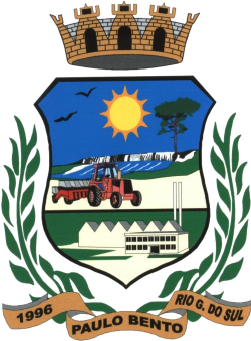 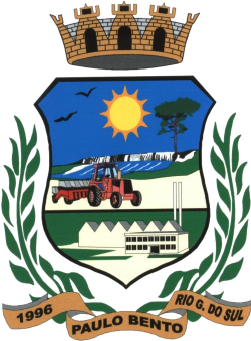 PORTARIA Nº 107/2017               de 03 de Maio de 2017.NOMEIA SERVIDORAS PARA CARGOS TEMPORÁRIOS.PEDRO LORENZI, Prefeito Municipal de Paulo Bento, Estado do Rio Grande do Sul, no uso de suas atribuições legais,RESOLVE,Art. 1º - Nomear a Sr. MARIVETE MORETTO para exercertemporariamente o Cargo de Professora Educação Infantil por ter sido aprovada em 2º lugar, no processo de seleção simplificada em conformidade com a Lei Municipal 1643/2017.Art. 2º - Nomear a Sr. FERNANDA ABRAHÃO BASSO para exercertemporariamente o Cargo de Cirurgiã Dentista 40 Horas, por ter sido aprovada em 1º lugar, no processo de seleção simplificada em conformidade com a Lei Municipal 1655/2017.Art. 3º Esta portaria entra em vigor na data de sua publicação.Gabinete do Prefeito Municipal de Paulo Bento/RS, 03 de Maio de 2017.PEDRO LORENZIPrefeito MunicipalRegistre-se e Publique-se Data Supra.MOISES SCHILLOSecretário de Administração, Planejamento,Meio Ambiente e Saneamento